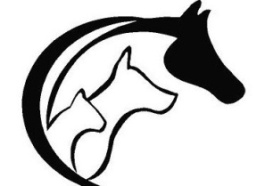 Thank you for choosing Integrative Healing Veterinary Clinic & Mobile Services to treat your horse!  Please take a few minutes to complete the following forms and email (integrativehealingvet@gmail.com) or fax (252-638-4482) them back at least 48 hours prior to your appointment.  If you need to cancel or reschedule your appointment, please provide at least 24 hours notice to avoid a cancellation fee.   We look forward to working with you soon!OWNER INFORMATION:Owner Name: _____________________________________Spouse/Partner/Other: __________________________Street Address: __________________________________City: ________________State:________ Zip: _________Barn Name & Location (if different than Address listed above):  Barn: ____________________________________Address: _______________________________________City: ________________State:________ Zip: _________Phone: _________________________________________Alternate Phone: ________________________________Email: _______________________________________________________________________________________Primary Veterinarian: ____________________________Name of Clinic: __________________________________Veterinarian Phone #:_____________________________Farrier:_________________________________________How did you hear about us?  ______________________________________________________________________Are you okay with Appointment Email Reminders?   ______Yes       ______No Has your horse previously had:  chiropractic (__Yes/__No);  acupuncture (__Yes/___No), massage (__Yes/___No)HORSE INFORMATION:Horse:____________________________________Breed:______________________________________________Age or Date of Birth:  __________________________Sex:___________________Color:_____________________Horse's Origin (Breeder, Auction, Rescue,etc.):_______________________________________________________Horse’s Personality:  ____________________________________________________________________________Horse's Job/Occupation:__________________________________________________________________________Habbits/Vices:_________________________________________________________________________________Date of Last Teeth Float:_________________________Dental Abnormalities:______________________________Date of Last Deworming & Product Used:___________________________________________________________ Date of Last Vaccines or Titers: ___________________________________________________________________Is this horse insured?  _____________If yes, please provide the name  & phone number of  insurance company :_____________________________________________________________________________________________DIET INFORMATION:(include brand, amount, & frequency of feed and hay)________________________________________________________________________________________________________________________________________________________________________________________________________________________________________________________________________CURRENT MEDICATIONS:                       Name of Medication:                                                    Dosage and Frequency Given: CURRENT SUPPLEMENTS/HERBAL FORMULAS:                          Name of Supplement:                                                               Dosage and Frequency Given: HORSE PREFERENCES – Please check all that apply: PHOBIAS – Please check all that apply:                                         OTHER – Please check one:   IMPORTANT MEDICAL HISTORY: (Include any history of injury, illness, colic, or emotional disturbances.  Injuries include falls, lamenesses, wounds, head trauma, foot problems, fractures, and surgery.)            Date of Occurrence:                                                        Description of Problem:  KNOWN ALLERGIES OR SENSITIVITIES:TRAINING PROBLEMS: (include stiffness, asymmetries, gaiting abnormalities, bitting problems) ___________________________________________________________________________________________________________________________________________________________________________________________________________________________________________________________________________MAJOR CONCERN/REASON FOR SEEKING INTEGRATIVE TREATMENT:Issue/Complaint: _____________________________________________________________________________                               _____________________________________________________________________________Beginning Date:  ______________________________________________________________________________RESPONSE TO CURRENT TREATMENTS:ANY ADDITIONAL COMMENTS/INFORMATION:_________________________________________________________________________________________________________________________________________________________________________________Seeks the Sun:               Likes Massage: Seeks the Shade:               Likes  GroomingHard Surfaces:               Prefers Limited Touching: Soft Surfaces:               Likes Company of People:  Prefers to Relax:               Likes Company of Other                  Horses/Animals Prefers to Work:                Prefers Alone Time:                Enjoys Children: Other Animals: Certain Objects:General Loud Noises: People: Other:Foods: Drugs:Environmental: Vaccines :  Adverse Effects:Partial Response: Successful: No change Noted :Explanation: 